My Portofolio :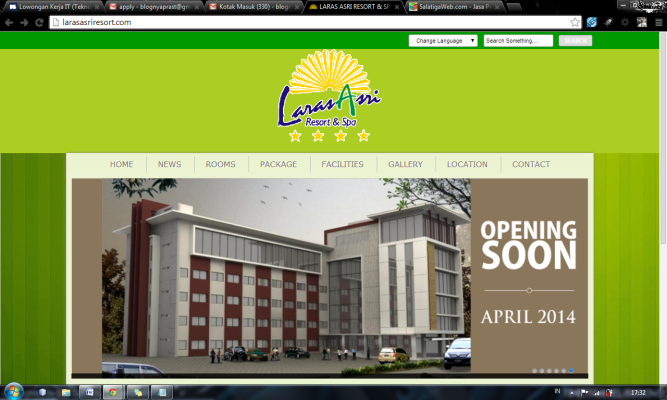 Larasasri resort  hotel: in http://larasasriresort.com/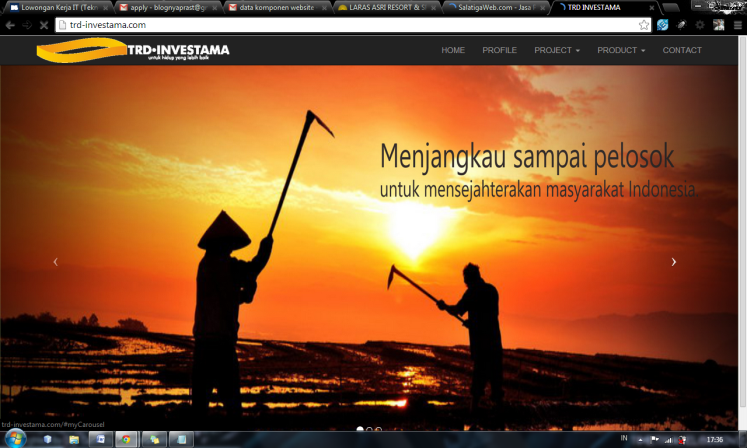 TRDINVESTAMA profile company : in http://trd-investama.com/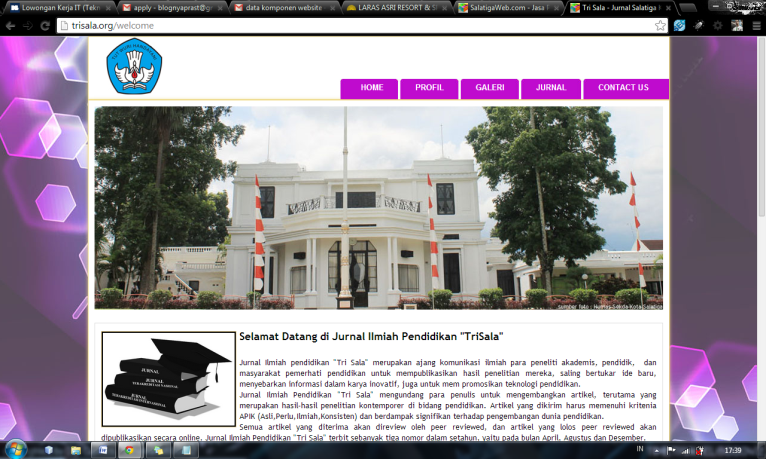 Trisala Salatiga : E Jurnal Salatiga.. in http://trisala.org/welcome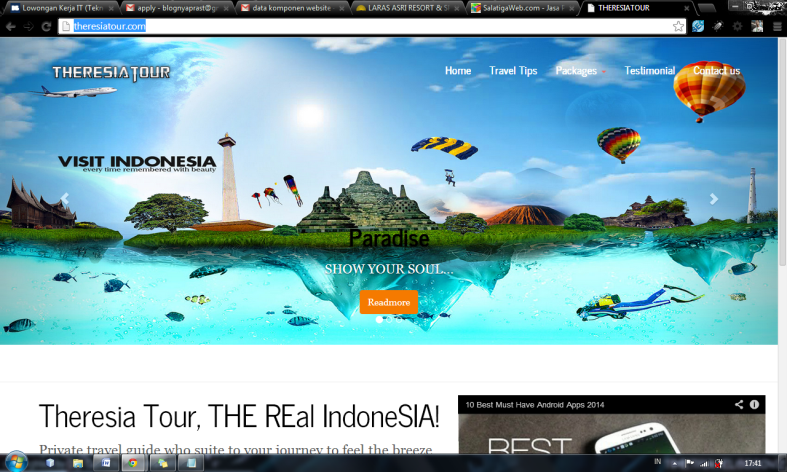 Theresia Tour : Web Tour n Travel in http://theresiatour.com/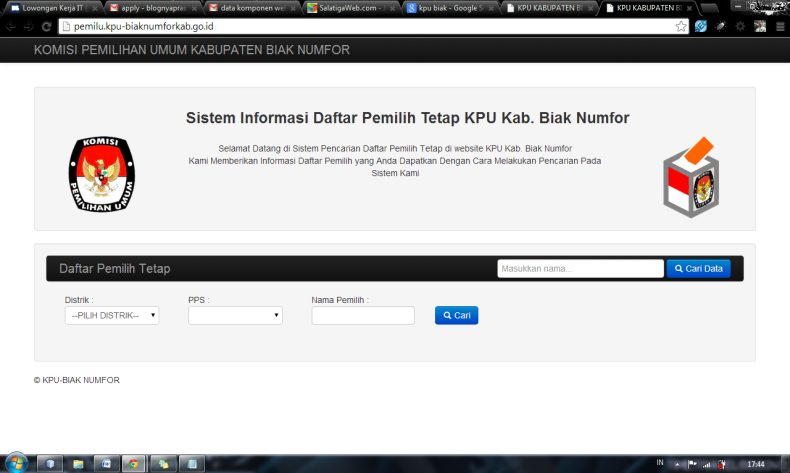 KPU  BIAK Numfor : Data Pemilih tetap kpu di biak : http://pemilu.kpu-biaknumforkab.go.id/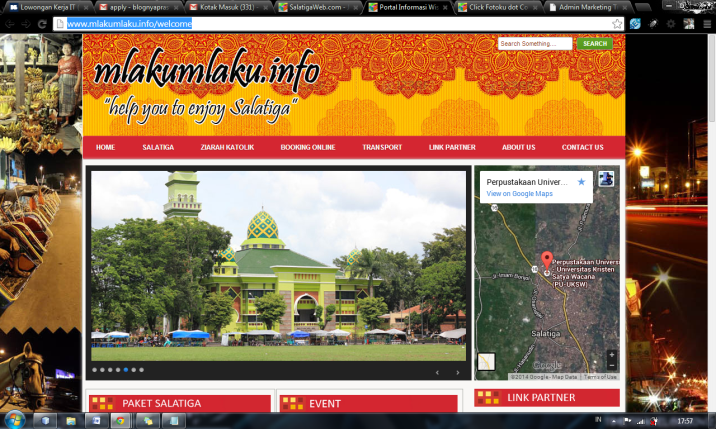 Web Portal Salatiga : Seputar Salatiga. In http://www.mlakumlaku.info/welcome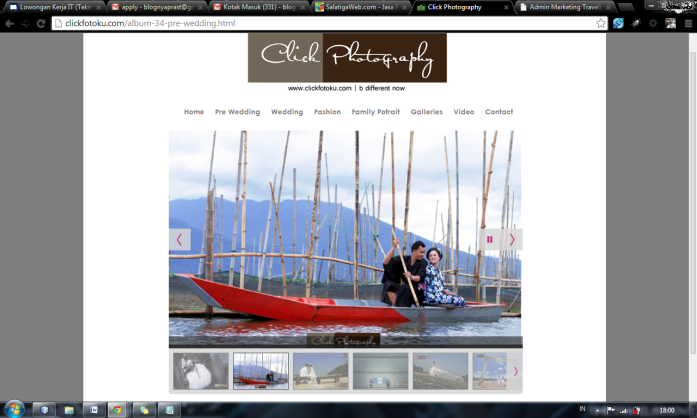 Web Photography : in http://www.clickfotoku.com/index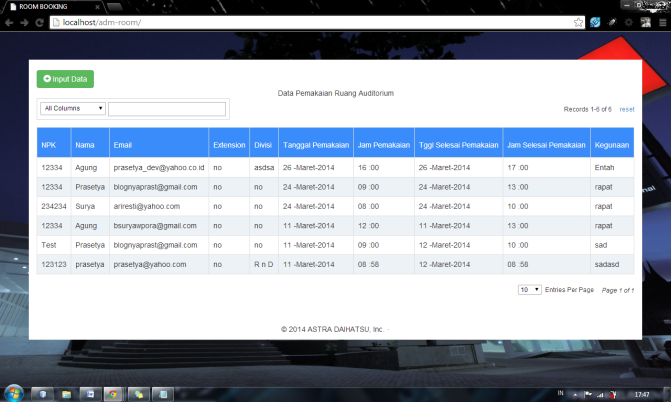 Web Internal ADM : Data Penggunaan Ruang di PT Astra Daihatsu Motor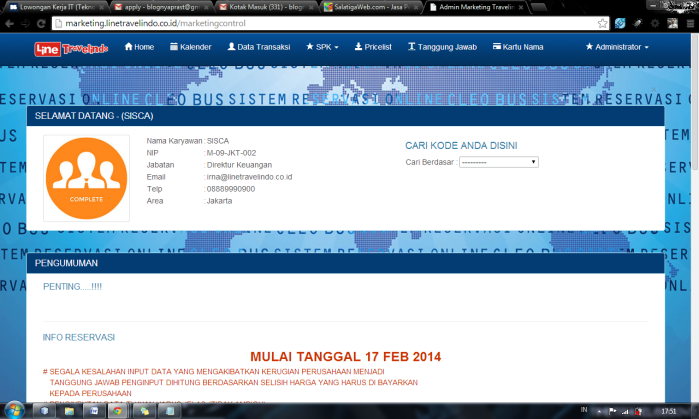 Web Internal Application Linetravelindo.co.id aplikasi marketing penyewaan bus agen bus CLEO..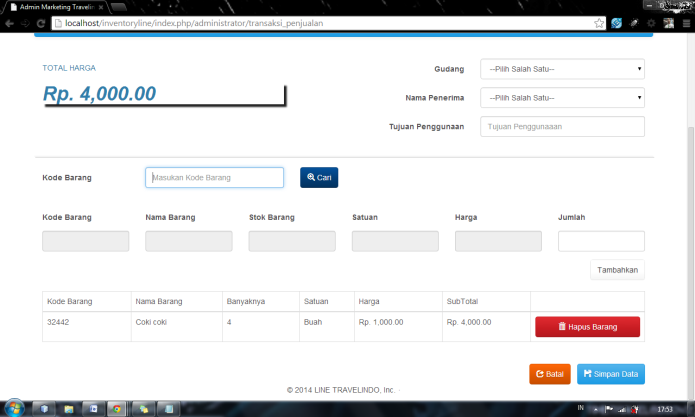 Sistem Inventory Application Linetravelindo.co.id 